TIP OF THE ICEBERG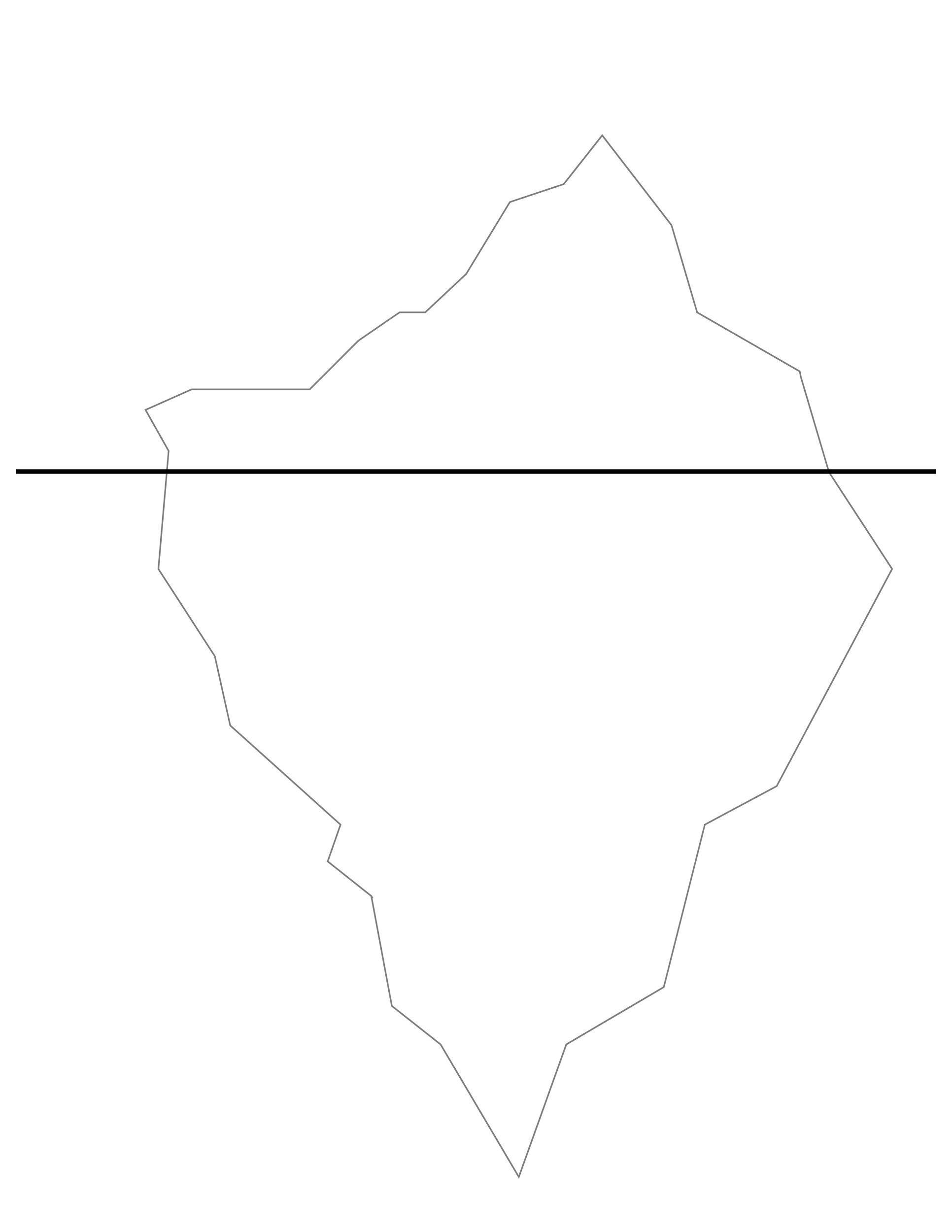 